ПЛАН-КОНСПЕКТУРОКУ ФІЗИЧНОЇ КУЛЬТУРИ5 класВаріативний модуль «Футбол» Вчитель фізичної культури Петров Ігор ІвановичТемаТехніка ведення ,прийома і передачі м'яча в ігрових ситуаціях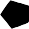 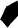 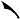 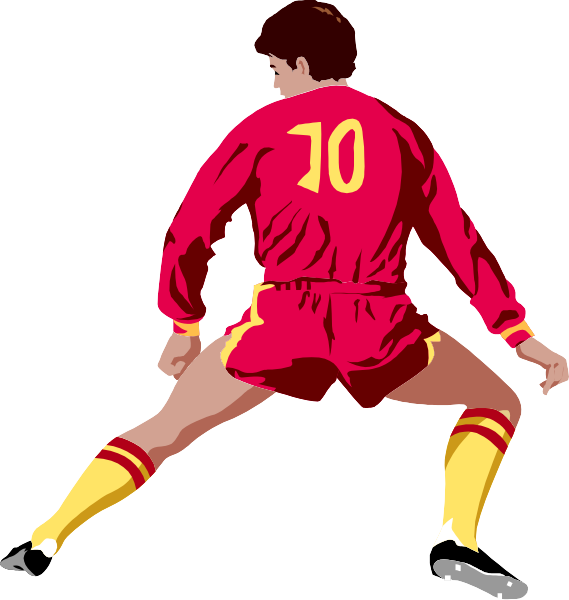 Мета уроку: Закріпити, отримані дітьми навички і вміння з техніки зупинки м'яча підошвою та удару серединою підйому в русі і на місці. Розвиток в учнів загальної витривалості засобами фізичної	культури. Оновлення рухової пам'яті шляхомповторення отриманих навичок і вмінь, створення умов для самостійного розвитку кондиційних якостей.Завдання уроку:Закріпити, отримані учнями, уміння і навички з зупинки м'яча на місці підошвою правою і лівою ногами, зупинки м'яча підошвою в русі.Навчити учнів техніці виконання удару серединою підйому в русі і на місці.Удосконалювати техніку пересувань без м’яча.Виховання морально-вольових якостей: за допомогою навчальної гри у футбол.Обладнання: футбольні м'ячі, ворота, секундомір, стійки.Методи навчання: ігровий, метод змагання, наочний, метод вправи, робота в групах.№п\пЗміст урокуДозуванняОрганізаційно-методичні вказівки1.Підготовча частина.1.Шикування . 2.Привітання.Мотивація діяльності учнів, пояснення сутності діяльності школярів на уроці.Стройові вправи: повороти намісці, стройовий крок, розрахунок, перестроювання з 1 в 2 шеренги.Різновиди ходьби:а) на носках;б) на зовнішній, на внутрішній стороні стопи;в) у напівприсіді, у повному присіді; г) спортивна ходьба.Різновиди бігу:а) з високим підніманням стегна; б) із закиданням гомілки назад; в) стрибками в широкому кроці; г) спиною вперед;д) рівномірний біг.Вправи на відновлення дихання.Рухлива гра «Кути».Правила гри: ведення м'яча по заданому маршруту (по стрілках). Клас ділиться на 2 команди. Кожна команда по черзі виконує ведення м'яча за якийсь час. Виграє такоманда, гравці якої за менший час виконає ведення м'яча будь-якимспособом. 8.Підрахунок ЧСС.8-12 хв.1 хв.30 сек.1 хв.1 хв.2 хв.2 хв.2 хв.2 хв.4-5 хв.1хв.-10сек.Звернути увагу на чіткість виконання командиНагадати про правильне дихання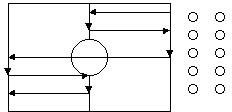 150-180 уд/хв.2.Основна частина.1. Клас розділити на 4 групи по 6-8чоловік (1 м'яч на 3-4 люди).Докладний опис завдань: Завдання № 1Зупинка м'яча на місці. /10 повторів із зміною ніг/25-30 хв.3-4 хв.Поки вчитель пояснює завдання, напередпідготовлений учень показує всі завдання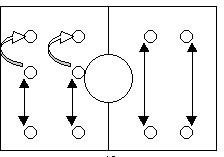 Завдання № 2.Зупинка м'яча в русі /6 повторів із зміною ніг/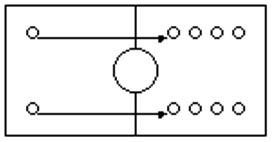 Завдання № 3.Зупинка підошвою в русі, з ударом по м'ячу серединою підйому.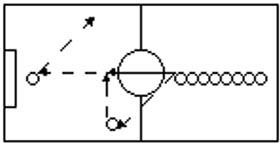 /удар правою ногою/Завдання № 4.Зупинка підошвою в русі, з ударом по м'ячу серединою підйому.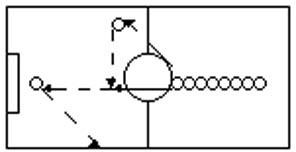 /удар лівою ногою/2. Шикування.Учитель вибирає 2 капітанів, які по3-4 хв.3-4 хв.3-4 хв.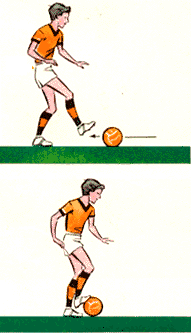 Для цього потрібно виставити назустріч м'ячу ногу так, щоб м'яч торкнувся підошви. Ступня у цеймомент повернута носком вгору. Тулуб повинен бути нахилений вперед.Удар серединою підйому – найголовніший!Зупинивши м'яч, необхідно зігнути ногу, відвести її трохи назад, різким рухом направити ногу до м'яча.Нога, проводжаючи м'яч, випрямлятиметься.Серединою підйому можна посилати м'яч в будь-якому напрямку, з різною силою і точністю.черзі підбирають гравців в свої команди.3. Навчальна гра у футбол10-15 хв.3.Заключна частина.1.Шикування. 2.Аутогенне тренування. 3.Підрахунок ЧСС.4.Підбиття підсумків уроку:«Сьогодні на уроці ми закріпили свої уміння з техніки виконання зупинки м'яча підошвою, навчилися виконувати удар середньої частиною підйому лівою і правою ногами, а також спробували застосувати всі вивчені раніше вправи на практиці – грали навчальну гру у футбол».4. Виставлення оцінок за техніку виконання зупинок м'яча і удару по м'ячу середньою частиною підйому: 5.Шикування.6. Відхід із спортивного майданчика.5 хв.30 сек.2 хв.1 хв.-10сек. 2 хв.2 хв.2 хв.1 хв.Вправи на відновлення диханняВідновити ЧСС до 80-100 уд/хв.